Муниципальное дошкольное образовательное учреждение«Детский сад №34»Копейского городского округаКартотека дидактических игр в старшей группепо развитию речиРазработчик: Конеева Алевтина ФёдоровнаКопейск, 2022гИГРЫ НА РАЗВИТИЕ СВЯЗНОЙ РЕЧИ1) Игра «Мой любимый фрукт или овощ»Цель: Закреплять знания детей о фруктах и овощях. Развивать связную речь.Материал: муляжи фруктов и овощей или картинки с их изображением, план-схема для составления описательных рассказов. 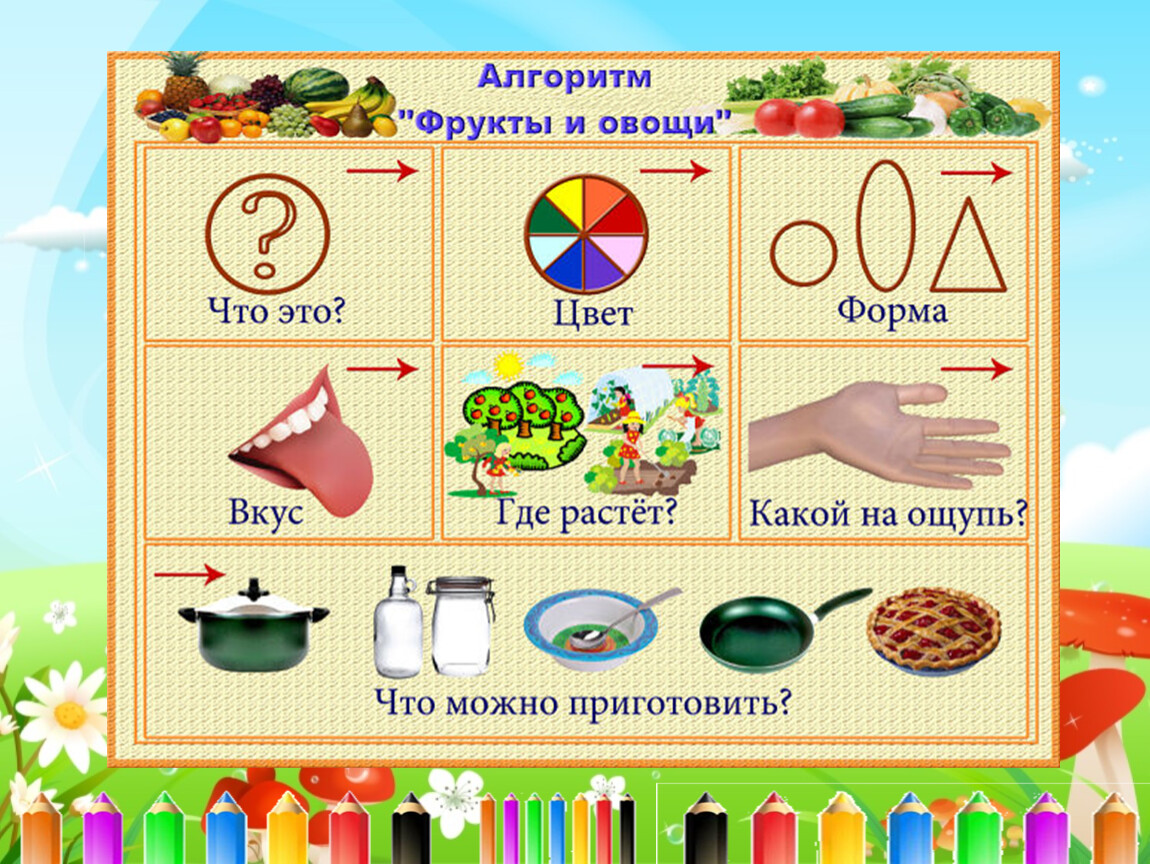 Ход игры: педагог предлагает каждому ребенку выбрать любой фрукт или овощ и рассказать о нем по схеме.Схема включает в себя следующие вопросы: что это? цвет; форма; вкус; где растет? какой на ощуп? что можно приготовить?2) Игра «Где начало рассказа?»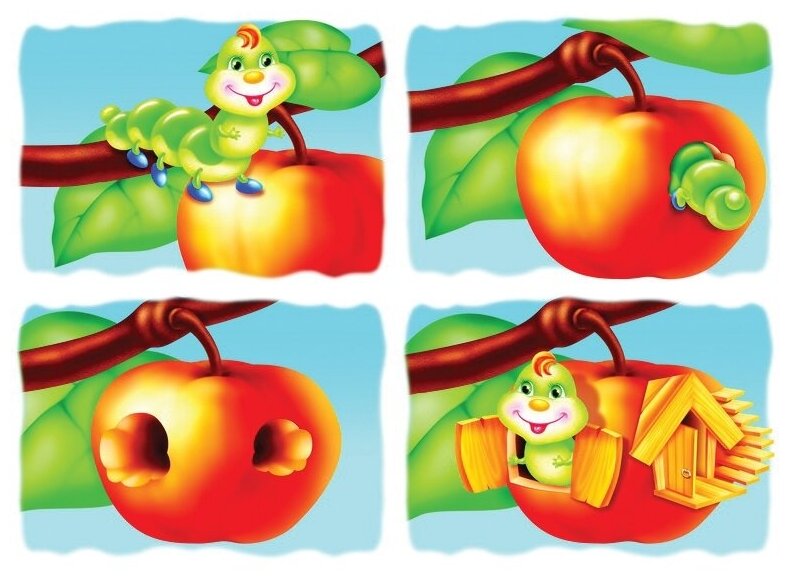 Цель: учить передавать правильную временную и логическую последовательность рассказа с помощью серийных картинок. Материал: серия сюжетных картинок. 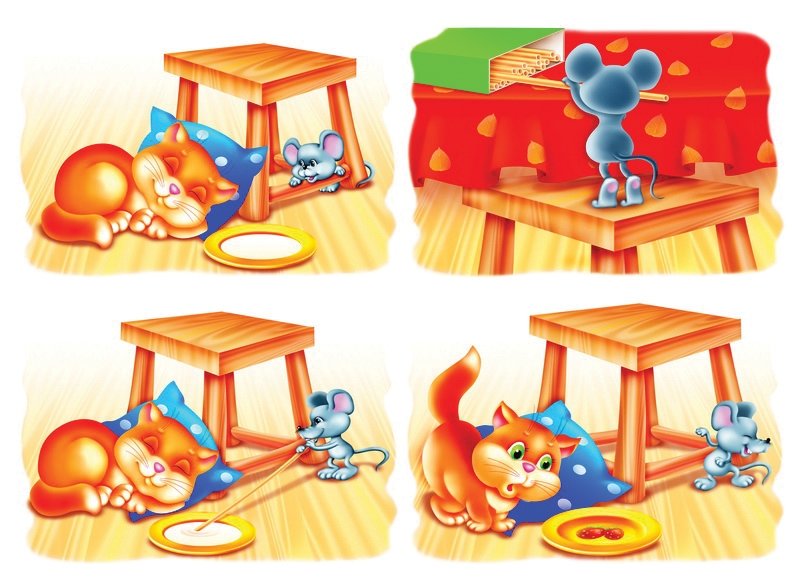 Ход игры: Ребенку предлагается составить рассказ. Опираясь на картинки. Картинки служат своеобразным планом рассказа, позволяют точно передать сюжет, от начала до конца. По каждой картинке ребёнок составляет одно предложение и вместе они соединяются в связный рассказ.3) Игра «Какая картинка не нужна?» Цель: учить находить лишние для данного рассказа детали. 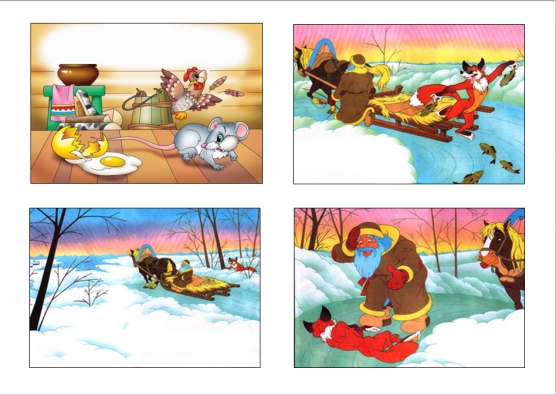 Материал: серия сюжетных картинок Ход игры: перед ребёнком выкладывают серию картинок в правильной последовательности, но одну картинку берут из другого набора. Ребёнок должен найти ненужную картинку, убрать ее, а затем составить рассказ.ИГРЫ НА ФОРМИРОВАНИЕ ГРАММАТИЧЕСКОГО СТРОЯ РЕЧИ 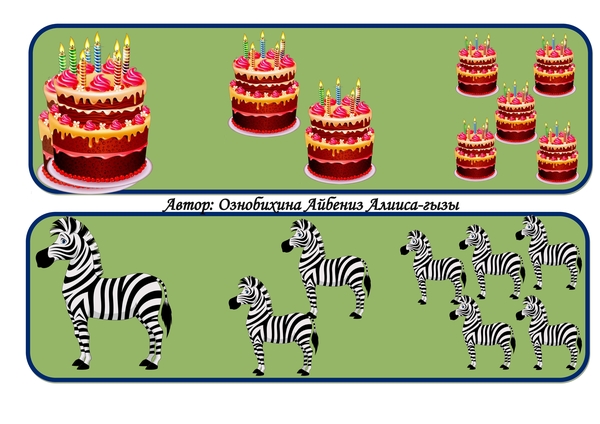 1)Игра «Посчитай - ка» Цель: учить образовывать множественное число имени существительного. Например: Счет до 5 со словом зебра. Одна зебра, две зебры, три зебры, четыре зебры, пять зебр. 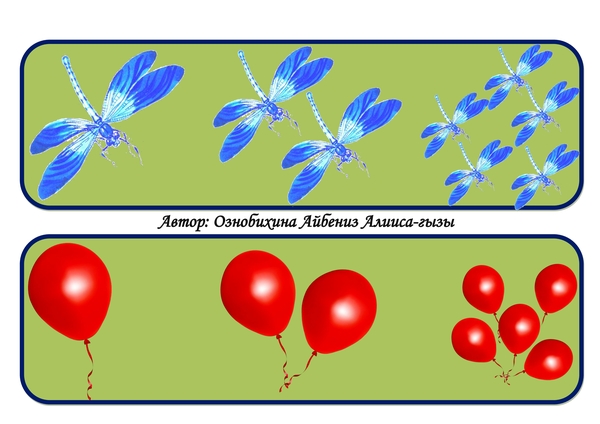 2) Игра "Кто кого обгонит?" 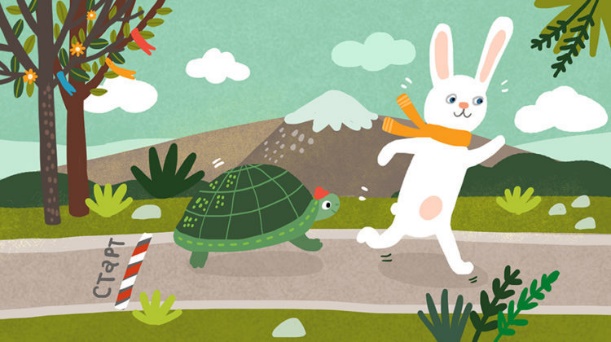 Цель: формирование умения правильно согласовывать слова в предложении в винительном падеже. Материал: картинки с изображением животных, транспорта, людей или насекомых. 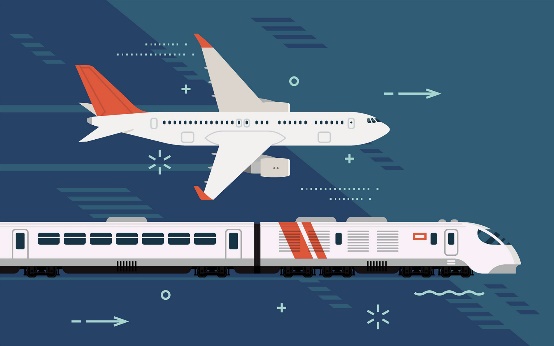 Ход игры: показываем ребёнку две картинки и задаём вопрос: "Кто кого обгонит?" Заяц и черепаха… (Заяц обгонит черепаху). Гусеница и змея… (Змея обгонит гусеницу). Поезд и самолёт… (Самолёт обгонит поезд). 3) Игра "Мама потерялась" 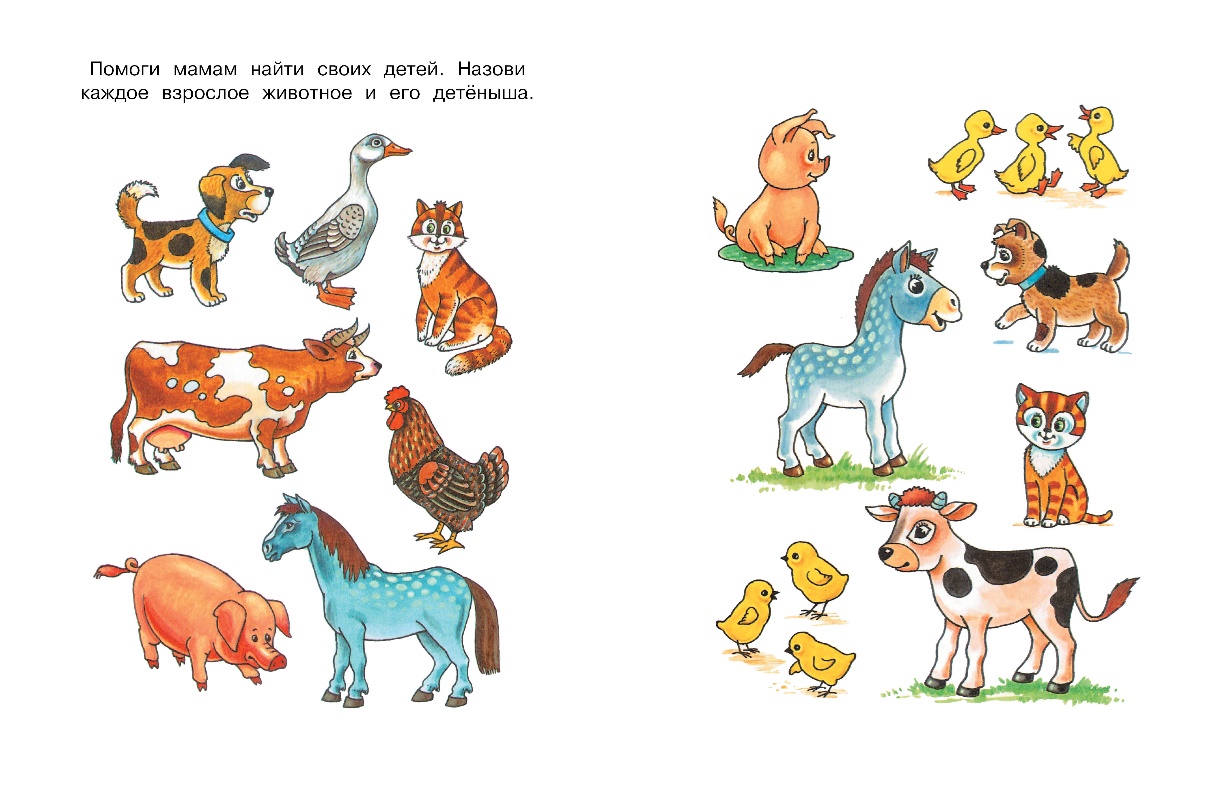 Цель: формирование умения правильно согласовывать слова в предложении в родительном падеже, развитие словаря, закрепление обобщающих понятий "Дикие животные" и "Домашние животные". Материал: картинки с изображением диких и домашних животных и их детёнышей. Ход игры: Педагог рассказывает детям, что детёныши потерялись, а мамы их ищут и никак не могут найти. Надо обязательно помочь мамам найти своих малышей. 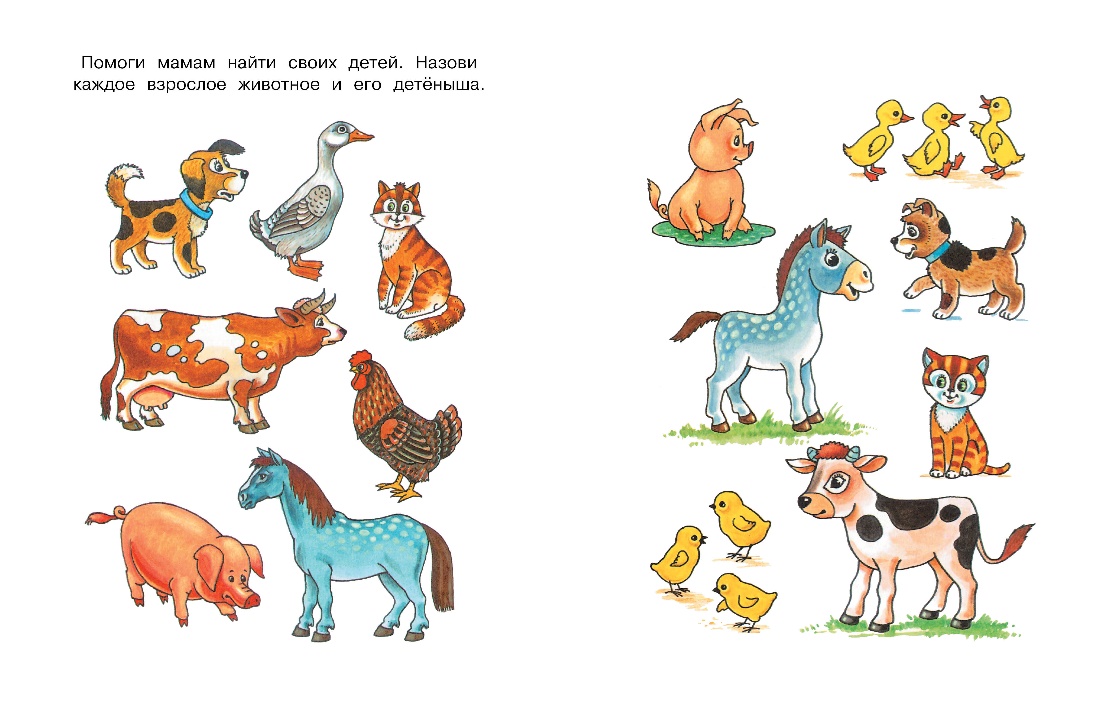 Пример: Корова ищет (телёнка). Лошадь ищет (жеребёнка). Свинья ищет (поросёнка). Собака ищет (щенка). Кошка ищет (котёнка). Коза ищет (козлёнка). ИГРЫ НА ПОПОЛНЕНИЕ СЛОВАРНОГО ЗАПАСА1)Игра «Какой предмет?» Цель: развитие умения подбирать к слову – предмету как можно больше слов – признаков и правильно их согласовывать. Ход игры: педагог показывает картинку или предмет либо называет слово и задаёт вопрос: «Какой?» Затем участники игры по очереди называют как можно больше признаков, соответствующих данному объекту. Выигрывает тот, кто назовёт больше признаков.2) Игра "Подбери словечко" Цель: расширение словарного запаса, развитие умения согласовывать прилагательное с существительным. Ход игры: в эту игру можно играть с мячом, перекидывая, его друг другу. Про что можно сказать "свежий"… (воздух, огурец, хлеб, ветер); "старый"… (дом, пень, человек, ботинок); "свежая"… (булочка, новость, газета, скатерть); "старая"(мебель, сказка, книга, бабушка); "свежее"… (молоко, мясо, варенье); "старое"(кресло, сиденье, окно).3) Игра «Закончи фразу». Цель: развитие умения подбирать противоположные по смыслу слова (слова – неприятели). Ход игры: педагог называет словосочетания, делая паузы. Ребенок должен сказать слово, которое пропустил учитель, т. е. закончить фразу.Например: Сахар сладкий, а лимон … Луна видна ночью, а солнце … Огонь горячий, а лёд … Река широкая, а ручей … ИГРЫ НА РАЗВИТИЕ НАВЫКОВ ЗВУКОБУКВЕННОГО АНАЛИЗА, ФОРМИРОВАНИЕ ФОНЕМАТИЧЕСКОГО СЛУХА1)Игра «Выбери картинки» Цель: научить детей выбирать картинку со словом, которое начинается на заданный звук, расширить их словарный запас, развить зрительное внимание. 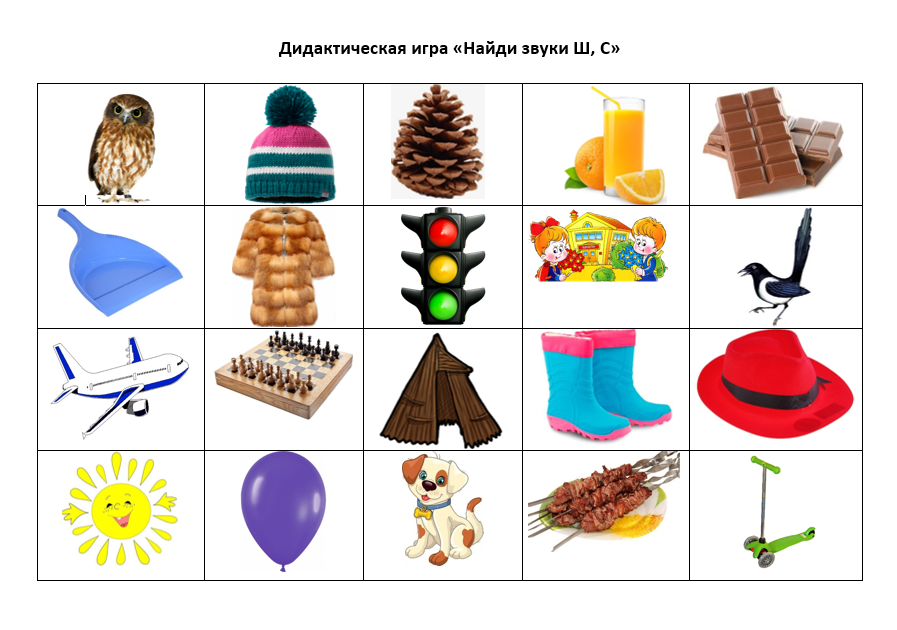 Материал: предметные картинки со словами, начинающимися на заданный звук, несколько картинок, начинающихся на другие звуки. Ход игры: педагог раскладывает картинки на столе, дает инструкцию ребенку, что он должен выбрать те картинки, на которых изображены слова на определенный звук, например, звук [ш]. Затем педагог четко называет все картинки, а ребенок выбирает из них подходящие. 2) Игра «Разложи на кучки» Цель: научить детей выделять начальный звук в слове. 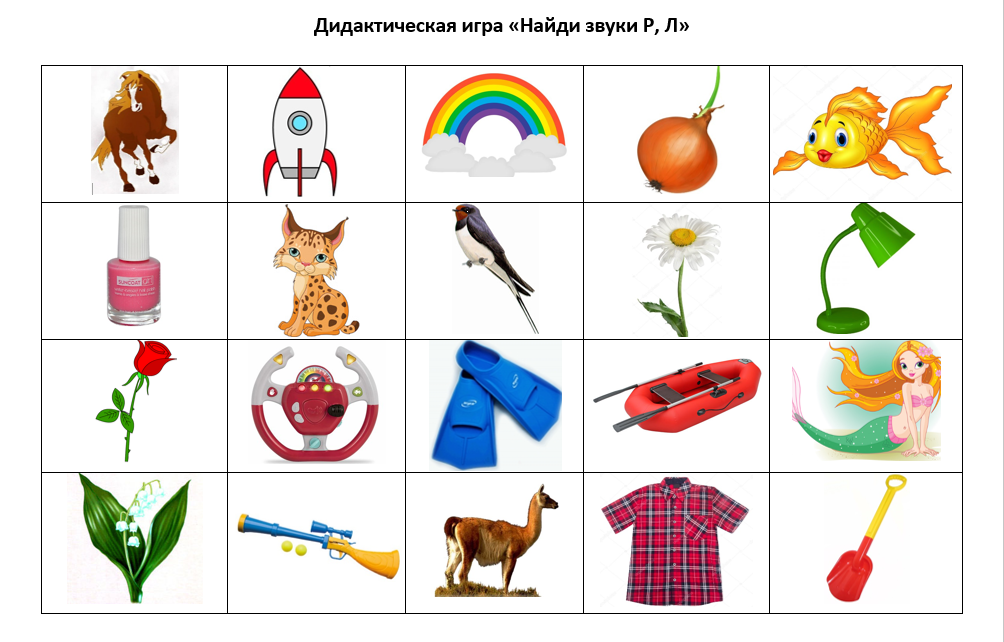 Материал: предметные картинки со словами, начинающимися на разные звуки, по несколько картинок на каждый из них. Ход игры: педагог раскладывает картинки на столе, называет их, затем дает инструкцию ребенку, что он должен объединить картинки в несколько кучек по начальному звуку. Например: [Л] - лошадь, лук, лодка, ласты, лак и т.д  [Р] – ракета, радуга, ромашка, роза, ружье и т.д3) Игра «Звуковое лото» Цель: тренировать детей в определении местоположения заданного звука в слове: в начале, середине или конце. 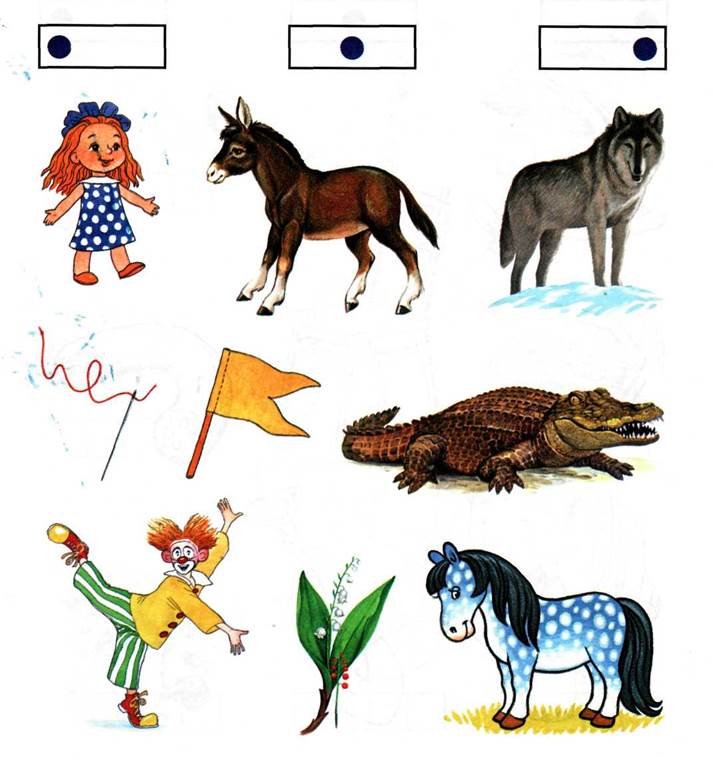 Материал: полоски, разделенные на 3 части, обозначающие начало, середину и конец слова; предметные картинки Ход игры: Ребенок рассматривает и называет картинку, затем кладет ее на первый, второй или третий квадратик в полоске в зависимости от его местоположения в этом слове. Начало слова - когда все остальные звуки идут после заданного звука, середина слова - другие звуки стоят до и после заданного, конец слова - остальные звуки стоят перед заданным звуком. ИГРЫ НА РАЗВИТИЕ СЛОГОВОЙ СТРУКТУРЫ СЛОВА1)Игра «Придумай слово с определенным количеством слогов» Цель: тренировать детей в составлении слов с определенным количеством слогов. Материал: картинки со словами с различным количеством слогов.Ход игры: педагог отхлопывает или отстукивает определенное количество слогов, а ребенок должен придумать подходящие к ним слова по картинкам. Если он затрудняется назвать слово, взрослый повторяет ритм и произносит первый слог. По мере тренировки можно предлагать детям самим придумывать слова без использования картинок или выбрать водящим кого-нибудь из детей.2) Игра «Распутай слова» 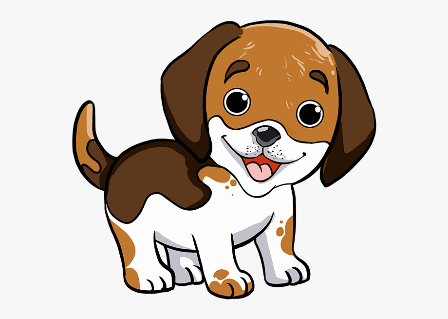 Цель: тренировать сообразительность детей, умение переставлять слоги в одном слове для образования другого, расширить словарный запас. Материал: предметные картинки на каждое из слов.Ход игры: педагог раскладывает перед ребенком картинки и называет слова, в которых переставлены слоги, а ребенок должен найти соответствующую картинку и назвать слово правильно. 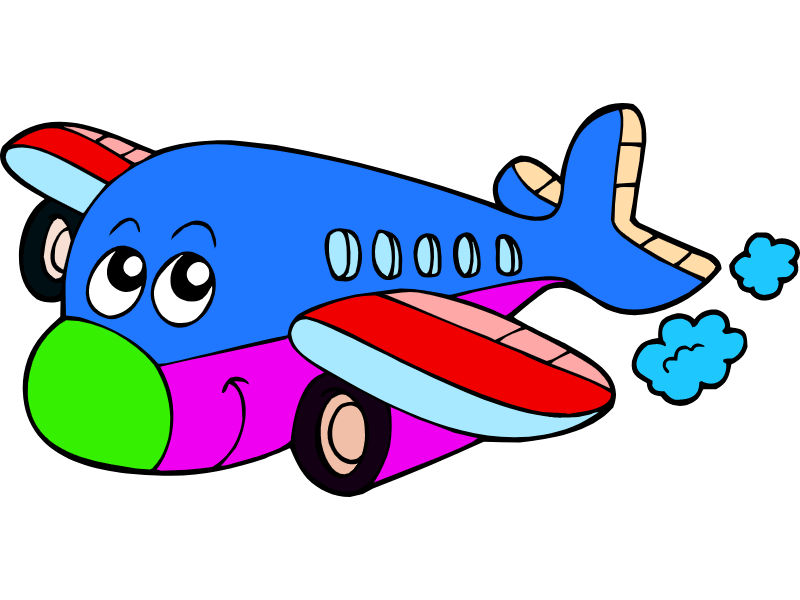 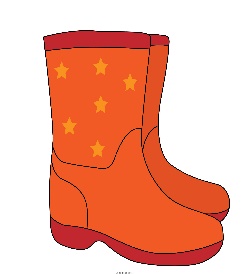 Например: ба-со-ка - собака, по-са-ги - сапоги, фет-сал-ка -салфетка, мо-са-лёт – самолет. 3) Игра «Прохлопай слово» Цель: закрепить у детей умение делить слово на слоги в зависимости от количества гласных звуков, тренировать их в делении слов на слоги с помощью хлопков. Ход игры: педагог произносит слово, а ребенок должен отхлопать каждый слог. После отхлопывания ребенок должен сказать, сколько слогов он насчитал. В этой игре детям можно предлагать слова со стечением согласных звуков, при этом необходимо объяснить ребенку, что при стечении согласных деление слога проходит между ними: т. е. один согласный отходит в первый, а другой - во второй слог. Например, кош-ка, от-крыть, мед-ведь и т. д.4) Игра «Длинное-короткое»Цель: учить различать длинные и короткие по звучанию слова.Материал: фишки, длинные и короткие полоски бумаги, картинкиХод игры: ребенок называет слова и раскладывает их на две группы: к длинной полоске и к короткой. 5) Игра «Пирамида»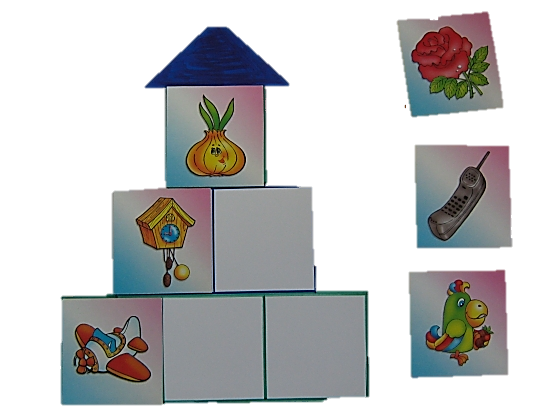 Цель: закрепить умение анализировать слоговой состав слова.Материал: набор предметных картинок.Ход игры: ребенок должен расположить картинки в заданной последовательности: одна картинка вверху – с одним слогом; две картинки в середине – с двумя слогами; три картинки внизу – с тремя слогами. 